					             	         Bielsko-Biała, dnia  24 kwietnia 2024 r.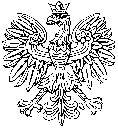 KOMISARZ WYBORCZY
W BIELSKU-BIAŁEJ IIMariusz Grążawski DBB.0012.87.2024POSTANOWIENIE NR 313/2024KOMISARZA WYBORCZEGO W BIELSKU-BIAŁEJ IIz dnia 24  kwietnia 2024 r.w sprawie zwołania pierwszej sesji nowo wybranej Rady Gminy Łodygowice i w celu złożenia ślubowania przez Wójta Gminy Łodygowice Na podstawie art. 20 ust. 2 i art. 29a ust. 2 ustawy z dnia 8 marca 1990 r. o samorządzie gminnym (Dz. U. z 2023 r. poz. 40, 572, 1463 oraz 1688) Komisarz Wyborczy w Bielsku-Białej II  postanawia, co następuje:§ 1.Zwołać pierwszą sesję nowo wybranej Rady Gminy Łodygowice na dzień 7 maja 2024 r , godzinę 10.00, w Gminnym Ośrodku Kultury w Łodygowicach, Plac Wolności 5, w celu złożenia ślubowania przez Radnych i Wójta Gminy Łodygowice§ 2.Ustalić porządek sesji:Otwarcie Sesji. Wręczenie zaświadczeń o wyborze radnego oraz Wójta Gminy Łodygowice. Złożenie ślubowania przez radnych.Złożenie ślubowania przez Wójta Gminy Łodygowice.Stwierdzenie prawomocności obrad Sesji. Wybór Komisji Skrutacyjnej   do przeprowadzenia wyboru przewodniczącego
 i dwóch wiceprzewodniczących Rady Gminy Łodygowice .Podjęcie uchwały w sprawie zasad przeprowadzenia tajnego głosowania przy wyborze przewodniczącego i wiceprzewodniczących Rady Gminy Łodygowice.Wybór Przewodniczącego Rady Gminy Łodygowice.Wybór  dwóch Wiceprzewodniczących  Rady Gminy Łodygowice.Wybór Przewodniczących stałych komisji Rady Gminy Łodygowice.Podjęcie uchwały w sprawie ustalenia wynagrodzenia dla Wójta Gminy Łodygowice.Zakończenie§ 3.Postanowienie wchodzi w życie z dniem podpisania.KOMISARZ WYBORCZYw Bielsku-Białej IIMariusz Grążawski(dokument podpisany elektronicznie)